В целях определения нормативной штатной численности муниципального казенного учреждения  «Ленское районное управление культуры» постановляю:Утвердить порядок определения нормативной штатной численности муниципального казенного учреждения  «Ленское районное управление культуры», согласно приложению к настоящему постановлению.Ведущему специалисту общего отдела (Иванская Е.С.) опубликовать настоящее постановление в средствах массовой информации и разместить на официальном сайте муниципального образования «Ленский район».Контроль исполнения настоящего постановления возложить на заместителя главы по социальным вопросам Евстафьеву Н.Н.И.о.главы                                                                                     Д.С. ФедюковичПриложение к постановлению и.о.главыот « __» ______ 20    г.№ ___________________                               Порядок определения нормативной численности работников МКУ «Ленское районное управление культуры»Порядок определения штатной численности муниципального казенного учреждения «Ленское районное управление культуры» (далее - Порядок) определяет основные механизмы расчета нормативной штатной численности в зависимости от степени достижения целей и результатов для реализации муниципальной программы.Порядок разработан в соответствии с:- Постановление Министерства труда и социального развития Российской Федерации от 05.06.2002 № 39 «Об утверждении нормативов предельной численности работников кадровых служб и бухгалтерий федеральных органов исполнительной власти»- Постановлением Правительства Республики Саха (Якутия) от 27 июня 2018 г. № 202 «О стандартах структуры и параметров муниципальной сети объектов социальной инфраструктуры Республики Саха (Якутия);- Устав муниципального казенного учреждения «Ленское районное управление культуры» муниципального образования «Ленский район»Республики Саха (Якутия), утвержденного распоряжением главы МО «Ленский район» Республики Саха (Якутия) от 28.06.2018 г. №01-04-834/8Порядок разработан в целях установления единых требований к формированию штатного расписания муниципального казенного учреждения «Ленское районное управление культуры», оказания помощи руководителям организации для эффективного использования трудовых и материальных ресурсов.Порядок определения нормативов штатной численности работников административно – управленческого персонала,  основного персонала и вспомогательного персонала исходят из следующих критериев:- наличие в организации необходимых условий для осуществления профильных функций;- основные показатели деятельности;- объем финансовых средств, направляемых на оплату труда работников организации.Управление определяет общие принципы, формы и методы деятельности учреждений культуры, призванных способствовать удовлетворению духовных потребностей и развитию культурного потенциала населения, сохранению духовных и культурных традиций и наследия народов, проживающих на территории Ленского района РС (Я), обеспечению равных возможностей для всех жителей района и представителей разных социальных групп для получения доступа к культурным ценностям.          Управление в соответствии с возложенными на него задачами осуществляет следующие основные функции:1.	Осуществление контроля за исполнением подведомственными учреждениями культуры и структурными подразделениями нормативных правовых актов органов местного самоуправления муниципального образования «Ленский район» Республики Саха (Якутия) в области культуры, координирование деятельности подведомственных учреждений культуры в целях осуществления государственной политики и реализации федеральных, региональных и муниципальных программ в области культуры.2.	Осуществление контроля за исполнением бюджетной и финансовой дисциплины подведомственными учреждениями культуры в соответствии с действующим законодательством Российской Федерации и Республики Саха (Якутия).3.	Разработка и обеспечение реализации муниципальной программы поддержки и развития сферы культуры в Ленском районе, стимулирование поисковых и экспериментальных работ, научно-методических исследований.4.	Проведение в пределах компетенции в подведомственных учреждений культуры контрольно-ревизионной работы.Укомплектованность учреждения специалистами и требования к их квалификации предполагает следующие виды персонала:- административно – управленческий (начальник управления, его заместитель и главный бухгалтер;- основной персонал - работники культуры (заведующий методико-аналитическим отделом, заведующий сектором, режиссер,  заведующий отделом православной культуры, специалист по жанрам творчества)- вспомогательный персонал – специалисты, не относящиеся к категории «работник культуры» (начальник планово – экономического отдела, ведущий экономист, экономист, заместитель главного бухгалтера, ведущий  специалист по финансовой работе, ведущий бухгалтер, бухгалтер, главный специалист по охране труда, ведущий специалист по кадрам, ведущий  юрисконсульт, ведущий секретарь руководителя, заведующий хозяйством)Общая нормативная штатная численность работников Аппарата управления районных учреждений культуры  определяется путем суммирования нормативной численности основного персонала, нормативной численности административно-управленческого персонала, нормативной численности вспомогательного  персонала:Чн = Чо +Чау + ЧвНормы штатной численности основного  персонала МКУ «Ленское районное управление культуры»Нормы штатной численности административно – управленческого  персонала МКУ «Ленское районное управление культуры»Нормы штатной численности вспомогательного персонала МКУ «Ленское районное управление культуры»И.о.начальника МКУ «ЛРУК»                                             О.А.ТирскаяПриложение к Порядку определения нормативной численностиМКУ «Ленское районное управление культуры»Определение нормативной численности работников МКУ «Ленское районное управление культуры»Общая нормативная штатная численность работников Аппарата управления определяется путем суммирования нормативной численности основного персонала, нормативной численности административно-управленческого персонала, вспомогательного  персонала.Чн = Чо +Чау + ЧвНормы штатной численности основного персонала МКУ «Ленское районное управление культуры»Нормы штатной численности административно – управленческого персонала МКУ «Ленское районное управление культуры»  Нормы штатной численности вспомогательного персонала МКУ «Ленское районное управление культуры»Чн = Чо +Чау + Чв          Чн =  7,5 + 3,0 + 16,0 = 26,5  штатных единиц     И.о. начальника МКУ «ЛРУК»                                              О.А.ТирскаяМуниципальное образование«ЛЕНСКИЙ РАЙОН»Республики Саха (Якутия)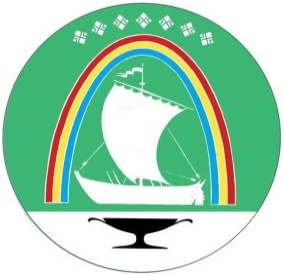 Саха Өрөспүүбүлүкэтин «ЛЕНСКЭЙ ОРОЙУОН» муниципальнайтэриллиитэСаха Өрөспүүбүлүкэтин «ЛЕНСКЭЙ ОРОЙУОН» муниципальнайтэриллиитэПОСТАНОВЛЕНИЕПОСТАНОВЛЕНИЕ                  УУРААХ                  УУРААХг. Ленскг. ЛенскЛенскэй кЛенскэй кот «_15_» __октября___2020 года                            № ___01-03-517/0____от «_15_» __октября___2020 года                            № ___01-03-517/0____от «_15_» __октября___2020 года                            № ___01-03-517/0____от «_15_» __октября___2020 года                            № ___01-03-517/0____Об утверждении порядка определения нормативной численности работников МКУ   «Ленское районное управление культуры»Наименование должностиКоличество штатных единицМетодико – аналитический отделЗаведующий методико-аналитическим отделом1 шт. ед. на отделЗаведующий сектором1 шт. ед. на отделОтдел православной культурыЗаведующий отделом православной культуры1 шт.ед. на отделСпециалист по жанрам творчества1 шт. ед. на 900 человек, охваченных проводимыми мероприятиямиРежиссер1 шт. ед. на учреждениеНаименование должностиКоличество штатных единицНачальник1 шт. ед. на учреждениеЗаместитель начальника1 шт. ед. на учреждениеГлавный бухгалтер1 шт. ед. на учреждениеНаименование должностиКоличество штатных единицНачальник планово – экономического отдела1 шт. ед. -  на отделВедущий экономист1 шт. ед. -  на отделЭкономист (по закупкам)1 шт. ед. на 2 обслуживаемых учреждения, имеющих самостоятельный балансЗаместитель главного бухгалтера1 шт. ед. при наличии 6 счетных работниковБухгалтер в соответствии с  Постановлением Министерства труда и социального развития Российской Федерации от 05.06.2002 № 39 «Об утверждении нормативов предельной численности работников кадровых служб и бухгалтерий федеральных органов исполнительной власти»В зависимости от численности работающих в обслуживаемых учреждениях и количества обслуживаемых учреждений, имеющих самостоятельный балансГлавный специалист по охране труда1 шт. ед. на 4 обслуживаемых учрежденияВедущий специалист по кадрам1 шт. ед. на каждые 100 человек, работающих в обслуживаемых учрежденияхВедущий секретарь руководителя1 шт. ед. на учреждениеВедущий  юрисконсульт1 шт. ед. на учреждениеЗаведующий хозяйством 1 шт. ед. на учреждение                                                                                                   Расчет норматива штатной численности административно - управленческого персонала Норматив штатной численности (чел)Методико – аналитический отделЗаведующий методико-аналитическим отделом1,0Заведующий сектором1,0Отдел православной культурыЗаведующий отделом православной культуры1,0Специалист по жанрам творчества (3 139 / 900 = 3,49)3,5Режиссер1,0Итого основному персоналу:7,5Наименование должностиНорматив штатной численности (чел)Начальник1,0Заместитель начальника1,0Главный бухгалтер1,0Наименование должностиНорматив штатной численности (чел)Начальник планово – экономического отдела1,0Ведущий экономист1,0Экономист (по закупкам)  4 обслуживаемых учреждения, имеющих самостоятельный баланс (4/2=2 чел.)2,0Заместитель главного бухгалтера1,0 Бухгалтер: численность работающих в обслуживаемых учреждениях (245 чел.) и количества обслуживаемых учреждений, имеющих самостоятельный баланс (4), в соответствии с Постановлением Министерства труда и социального развития Российской Федерации от 05.06.2002 № 39 «Об утверждении нормативов предельной численности работников кадровых служб и бухгалтерий федеральных органов исполнительной власти» 6,0Главный специалист по охране труда1,0Ведущий специалист по кадрам1,0Ведущий секретарь руководителя1,0Ведущий  юрисконсульт1,0Заведующий хозяйством 1,0Итого по вспомогательному персоналу:16,0